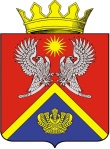 АДМИНИСТРАЦИЯ СУРОВИКИНСКОГО МУНИЦИПАЛЬНОГО РАЙОНА ВОЛГОГРАДСКОЙ ОБЛАСТИПОСТАНОВЛЕНИЕот __________                                 № _____Об утверждении Порядка подготовки документации по планировке территории, разрабатываемой на основании решений администрации Суровикинского муниципального района Волгоградской области, принятия решения об утверждении документации по планировке территории для размещения объектов, указанных в частях 4, 4.1 и 5 - 5.2 статьи 45 Градостроительного кодекса Российской Федерации, подготовленной в том числе лицами, указаннымив пунктах 3 и 4 части 1.1 статьи 45 Градостроительного кодекса Российской ФедерацииНа основании Градостроительного кодекса Российской Федерации, Федерального закона от 27.07.2010 № 210-ФЗ «Об организации предоставления государственных и муниципальных услуг», постановления  администрации Суровикинского муниципального района Волгоградской области от 24.07.2013 № 1212 «О разработке и утверждении административных регламентов предоставления муниципальных услуг», руководствуясь Уставом Суровикинского муниципального района Волгоградской области, администрация Суровикинского муниципального района Волгоградской области постановляет:1. Утвердить прилагаемый Порядок подготовки документации по планировке территории, разрабатываемой на основании решений администрации Суровикинского муниципального района Волгоградской области, принятия решения об утверждении документации по планировке территории для размещения объектов, указанных в частях 4, 4.1 и 5 - 5.2 статьи 45 Градостроительного кодекса Российской Федерации, подготовленной в том числе лицами, указанными в пунктах 3 и 4 части 1.1 статьи 45 Градостроительного кодекса Российской Федерации.2. Признать утратившим силу постановление администрации Суровикинского муниципального района Волгоградской области от 06.02.2018 № 75 «Об утверждении Порядка подготовки документации по планировке территории, разрабатываемой на основании решений администрации Суровикинского муниципального района Волгоградской области, принятия решения об утверждении документации по планировке территории для размещения объектов, указанных в частях 4, 4.1 и 5 - 5.2 статьи 45 Градостроительного кодекса Российской Федерации, подготовленной в том числе лицами, указанными в пунктах 3 и 4 части 1.1 статьи 45 Градостроительного кодекса Российской Федерации».3. Настоящее постановление вступает в силу после его обнародования на информационном стенде в здании администрации Суровикинского муниципального района, расположенном по адресу: Волгоградская область, г. Суровикино, ул. Ленина, 64, и подлежит размещению на официальном сайте администрации Суровикинского муниципального района в информационно-телекоммуникационной сети «Интернет».Глава Суровикинскогомуниципального района                                                                    Р.А. Слива